Практическая работаЦель работы: определить объём тела правильной и неправильной формы.Оборудование:  набор тел неправильной формы; линейка; мензурка; пробирка.Отчёт о работе:Практическая работаЦель работы: определить объём тела правильной и неправильной формы.Оборудование:  набор тел неправильной формы; линейка; мензурка; пробирка.Отчёт о работе:Практическая работаЦель работы: определить объём тела правильной и неправильной формы.Оборудование:  набор тел неправильной формы; линейка; мензурка; пробирка.Отчёт о работе: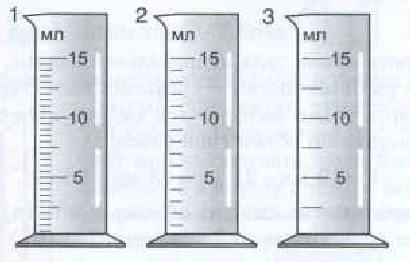 № опытаНазвание телаПервоначальный объем воды, V1, млКонечный объем воды, V2, млОбъем тела, V= V2 – V1 мл1пробирка             -    -2Тело №13Тело №2№ опытаНазвание телаПервоначальный объем воды, V1 млКонечный объем воды, V2млОбъем тела, V= V2 – V1 мл1пробирка             -    -2Тело №13Тело №2№ опытаНазвание телаПервоначальный объем воды, V1млКонечный объем воды, V2 млОбъем тела, V= V2 – V1 мл1пробирка             -    -2Тело №13Тело №2